PROTOFIT PRO®Aliment complémentaire liquide pour veaux à l’engrais Composition :  Babeurre, petit lait, graisse, fructose, amidon de blé, protéine de lait, émulsifiant Teneurs Mode d’emploi2 à 10 lt par jour et par veau selon le poids vif (voir plan d’affouragement)  Date limite A consommer dans les 5 jours, après la date de livraison 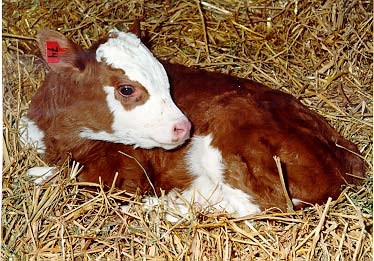 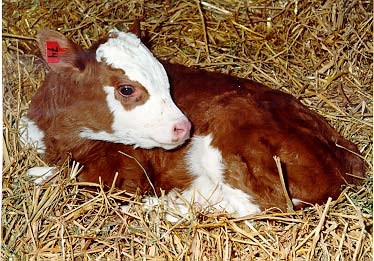 Fabricant                       TRANSLAIT SA, Rte André-Piller 37 CH 11867 	 	1720 Corminboeuf Tél. 026/ 460.82.82              www.translait.com   Distributeur :   	        UNIVO SA, Rte de Corminboeuf 65 CH 12562 	 	1720 Chésopelloz, 058/ 434 14 90                                               www.univo.ch                  univo.ch                                                                               Eau 70 - 71 	 % Protéine brute 54 - 57  g/ kg Cellulose brute 0,0  g/ kg Matières grasses brutes 56 - 59  g/ kg Cendres brutes 14 - 15  g/ kg Sodium 	1  g/ kg 	 pH 5.6 à 6.0   